Р О С С И Й С К А Я   Ф Е Д Е Р А Ц И ЯБ Е Л Г О Р О Д С К А Я    О Б Л А С Т Ь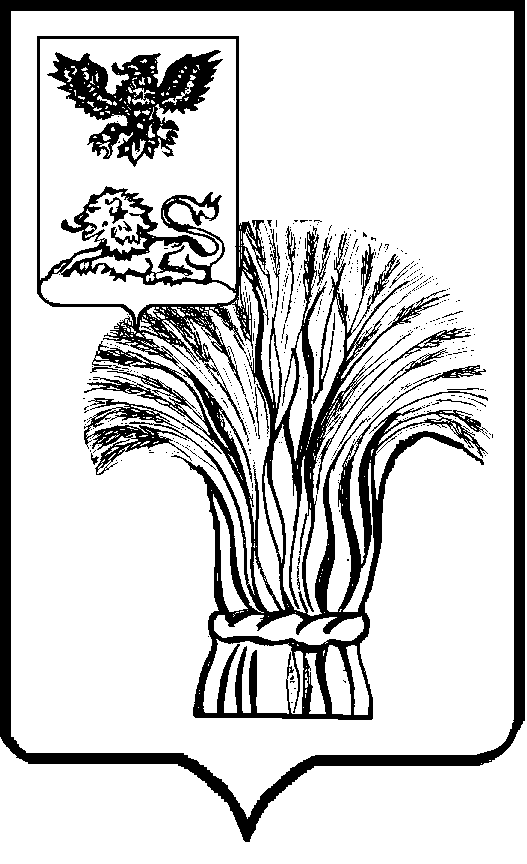 МУНИЦИПАЛЬНЫЙ СОВЕТ МУНИЦИПАЛЬНОГО РАЙОНА«РОВЕНЬСКИЙ РАЙОН»ТРЕТЬЕГО СОЗЫВАР Е Ш Е Н И Е                     30 сентября 2022 г.             		                                                  № 55/401  Руководствуясь статьями 61-63 Гражданского кодекса Российской Федерации, Федеральным законом от 14.03.2022 г, № 60-ФЗ «О внесении изменений в отдельные законодательные акты Российской Федерации», Федеральным законом от 08.08.2001 г. № 129-ФЗ «О государственной регистрации юридических лиц и индивидуальных предпринимателей», Федеральным законом от 06.10.2003 г. № 131-ФЗ «Об общих принципах организации местного самоуправления в Российской Федерации»,   Муниципальный совет Ровеньского района решил:1. Ликвидировать юридическое лицо «Избирательная комиссия муниципального района «Ровеньский район» Белгородской области»  (зарегистрировано 28.11.2008 года, ОГРН 1083126000980, ИНН 3117005493, КПП 311701001, местонахождение: 309740, Белгородская область, Ровеньский район, поселок Ровеньки, улица Ленина, дом 50).2. Утвердить Порядок и сроки ликвидации юридического лица «Избирательная комиссия муниципального района «Ровеньский район» Белгородской области»  согласно приложению № 1 к настоящему решению.3. Назначить ликвидационную комиссию юридического лица «Избирательная комиссия муниципального района «Ровеньский район» Белгородской области»  (далее – ликвидационная комиссия) и утвердить ее состав согласно приложению № 2 к настоящему решению.4. Председателю ликвидационной комиссии со дня вступления в силу настоящего решения:4.1. уведомить орган службы занятости о предстоящем высвобождении работников Избирательной комиссии муниципального района «Ровеньский район» Белгородской области;4.2. уведомить работников Избирательной комиссии муниципального района «Ровеньский район» Белгородской области»  персонально и под роспись о предстоящем увольнении в порядке, предусмотренном Трудовым кодексом Российской Федерации.5. Назначить уполномоченным лицом, имеющим право действовать без доверенности от имени юридического лица «Избирательная комиссия муниципального района «Ровеньский район» Белгородской области», председателя ликвидационной комиссии.6. Ликвидационной комиссии совершить все необходимые действия и мероприятия по ликвидации юридического лица «Избирательная комиссия муниципального района «Ровеньский район» Белгородской области» в порядке, установленном законодательством Российской Федерации в срок не позднее 01.01.2023 г., в том числе:6.1. в течение трех рабочих дней после даты вступления в силу настоящего решения сообщить в установленном статьей 20 Федерального закона от 08.08.2001 г. № 129-ФЗ «О государственной регистрации юридических лиц и индивидуальных предпринимателей» порядке в уполномоченный государственный орган, осуществляющий государственную регистрацию юридических лиц, о том, что юридическое лицо находится в процессе ликвидации;6.2. опубликовать в средствах массовой информации, в которых опубликовываются данные о государственной регистрации юридического лица, сообщение о ликвидации юридического лица «Избирательная комиссия муниципального района «Ровеньский район» Белгородской области», о порядке и сроке заявления требований его кредиторов, установив срок для заявления требований кредиторов юридического лица «Избирательная комиссия муниципального района «Ровеньский район» Белгородской области»   – два месяца с даты публикации сообщения о ликвидации;6.3. провести инвентаризацию муниципального имущества юридического лица «Избирательная комиссия муниципального района «Ровеньский район» Белгородской области»  в установленном порядке;6.4. принять меры к выявлению кредиторов и получению дебиторской задолженности, а также письменно уведомить кредиторов о ликвидации юридического лица «Избирательная комиссия муниципального района «Ровеньский район» Белгородской области»;6.5. после окончания срока предъявления требований кредиторами составить промежуточный ликвидационный баланс и представить его на утверждение Муниципального совета муниципального района «Ровеньский район» Белгородской области;6.6. произвести выплату денежных сумм кредиторам ликвидируемого юридического лица «Избирательная комиссия муниципального района «Ровеньский район» Белгородской области» в порядке очередности, установленной статьей 64 Гражданского кодекса Российской Федерации, в соответствии с промежуточным ликвидационным балансом;6.7. после завершения расчетов с кредиторами и передачи муниципального имущества в казну муниципального района «Ровеньский район» составить ликвидационный баланс и представить его на утверждение в Муниципальный совет муниципального района «Ровеньский район» Белгородской области;6.8. принять меры по внесению соответствующих сведений о юридическом лице «Избирательная комиссия муниципального района «Ровеньский район» Белгородской области» в Единый государственный реестр юридических лиц в порядке, установленном законодательством Российской Федерации.7. Муниципальному совету муниципального района «Ровеньский район» Белгородской области после совершения действий по ликвидации  юридического лица «Избирательная комиссия муниципального района «Ровеньский район» Белгородской области» привести правовые акты Муниципального совета муниципального района «Ровеньский район» Белгородской области в соответствии с настоящим решением.  8. Опубликовать настоящее решение в газете «Ровеньская нива» и разместить на официальном сайте органов местного самоуправления Ровеньского района в сети «Интернет».  9. Настоящее решение вступает в силу с момента его принятия.Председатель Муниципального совета     Ровеньского района                                                       В.А. Некрасов О ликвидации юридического лица «Избирательная комиссия муниципального района «Ровеньский район» Белгородской области»Приложение №2к решению Муниципального совета Ровеньского районаот «___» ___________ 202__г. № _____Составликвидационной комиссииСоставликвидационной комиссииКарпушин Юрий Петрович,заместитель главы администрации Ровеньского района - руководитель аппарата администрации района- председатель ликвидационной комиссииУдовидченко Александр Иванович,начальник отдела правового обеспечения, муниципальной службы и кадров администрации Ровеньского района - секретарь ликвидационной комиссииЧлены ликвидационной комиссии:Члены ликвидационной комиссии:Мягкая Елена Александровна,заместитель начальника управления финансов и бюджетной политики администрации Ровеньского района – начальник бюджетного отделаАндриевская Наталья Викторовна,заместитель начальника управления финансов и бюджетной политики администрации Ровеньского района – начальник отдела учета и отчетности – главный бухгалтерКудрявцева Ольга Николаевна,ведущий специалист отдела бухгалтерского учета органов местного самоуправления, казенных учреждений Ровеньского района МКУ «ЦБУ Ровеньского района»